В ПОМОЩЬ РОДИТЕЛЯМБеседа о  празднике «Пасха» 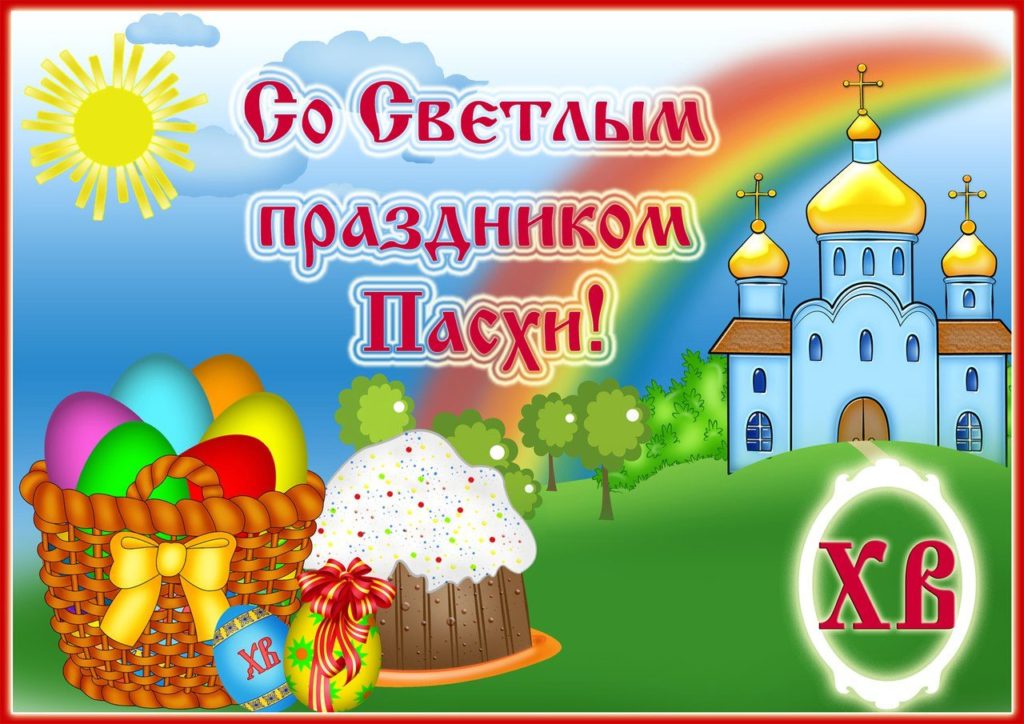             Пасха – самый главный праздник церковного года, день воскрешения Иисуса Христа, когда люди освобождаются от всего дурного. Это праздник надежды на будущее, радость, победа Добра над Злом. Бог так возлюбил людей, что пришёл в мир для их спасения. Он принял на себя все плохие поступки (грехи) людей. Но злые люди не хотели, чтобы Христос спас людей. Они схватили Его и убили. Но Христос победил смерть, он воскрес из мёртвых. Поэтому все люди радуются в этот день и поздравляют друг друга словами: «Христос Воскрес!» А им отвечают «Воистину Воскрес!». Празднуют Пасху и многие неверующие, ведь она – начало весны и пробуждения природы.          На пасху, ранним утром, люди выходили на улицу посмотреть как «играет солнце» и по нему они предсказывали, какой будет урожай.«На Пасху небо ясное и солнце «играет» - к хорошему урожаю».«На Святой дождь – добрая рожь».«На Святой гром – к урожаю».Если на второй день Пасхи будет ясная погода – лето будет дождливое, если пасмурная – лето будет сухое.       Начиная с Чистого Четверга,  мы начинаем готовиться к встрече Пасхи – сначала убирать дом, а потом красим яйца и печем куличи.«Почему мы красим яйца?»       Пасха  это день всеобщего равенства, любви и милосердия. Люди приветствовали друг друга словами «Христос воскрес», в ответ звучало «Воистину воскрес», трижды целовались, дарили друг другу красные яйца. Этот обычай очень давний; Христос дал нам жизнь, а яйцо это знак жизни. Мы ведь знаем, что из яйца выходит живое существо.- Кто, вылупляется из яйца? (ответы ).       На Пасху готовят специальную обрядовую еду. Она включает в себя пасху из творога, куличи и крашеные яйца.Праздник праздников грядет.В храм святить народ несет.Яйца, пасхи сырные,Куличи имбирные.Главный символ праздника - красное яйцо.Яйцо – это маленькое чудо, это символ жизни. Обычай красить яйца - уходит корнями в древность. Раньше считалось красное яйцо – символ солнца, нового дела, новой жизни. Яиц надо было изготовить много – для подарков родным и близким, для игр.А почему именно красное яйцо является символом Пасхи?   (Ответы) Красный цвет – это цвет радости. И ещё  это цвет крови, которой Христос освятил жизнь.        Вот с тех пор люди стали приветствовать друг друга красным яйцом, как знаком вечной жизни. Послушайте, как в старину красили яйца. Первоначально яйца окрашивались только в красный цвет, позже их стали окрашивать во всевозможные цвета, рисовали на них пейзажи, записывали даже свои мысли. Также в старину яйца окрашивали с помощью ярких лоскутков и ниток, которые линяли. Яйцо смачивали водой, и обкладывали лоскутками и нитками, заворачивали в белую тряпочку и крепко заматывали ниткой, затем варили. Красили яйца в четверг перед праздником, всей семьёй.  Бытовало  поверье, что яйца, сваренные в крутую в чистый четверг, предохраняют от болезней, если их есть на Пасху, а скорлупу от яиц зарыть в землю на пастбище где пасли скот, это надежно защищало домашних животных от сглаза и всяких несчастий.Но самое главное, что вы должны запомнить, Пасха – день всеобщего равенства, любви и милосердия. Не обижайте младших, будьте внимательны и послушны старшим, щедры к бедным, добры к нашим четвероногим и крылатым друзьям.Пусть в ваших душах царит любовь и милосердие.Это стихотворение можно прочитать детям, а если будет желание, можно и выучить наизусть.Пасха - праздник, самый светлыйСамый лучший и большойДолгожданный и желанныйСамый добрый и родной!Как люблю я праздник Пасхи!Приготовлюсь к четвергуБабушка яички красит,Я ей тоже помогу.На скорлупке хрупкой, тонкойДля людей, для красотыКрашу кисточкой тихонько:Крестик, солнышко, цветы.В светлый праздник ВоскресеньяПодарю своим друзьямПо яичку, с поздравленьемИ скажу: «Раскрасил сам»